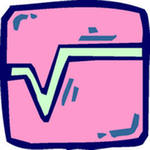                              Разработал: Габараева И.Г.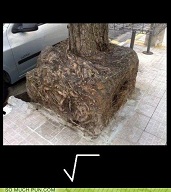   Цели урока:    Образовательные:  активизировать познавательную активность по теме «Квадратные корни», закрепить представления учащихся об основных задачах по теме;    Развивающие:  развитие аналитико-синтезирующего мышления, формирование умений наблюдать, делать выводы, развитие находчивости, умения преодолевать трудности для достижения намеченной цели.   Воспитательные:  воспитание положительного отношения к знаниям, привитие интереса к математике, формирование навыков самоорганизации и самоконтроля. Задача  урока: учитывая способности и желания учащихся наиболее эффективно провести подготовку к контрольной работе.Оборудование: ноутбуки с загруженными интерактивными тестами и парты в классе расставлены на 4 группы (для работы с консультантами), остальные под ноутбуки.Ход урокаОрганизационный момент (5 минут)УЧИТЕЛЬ: Сегодня мы с вами попробуем наиболее эффективно подготовиться к контрольной работе по теме «Квадратные корни»4 учащихся класса заранее были подготовлены и протестированы. Они будут выполнять роль консультантов(каждый по своему типу задач).Заранее были выявлены учащиеся класса, которые хотят проверить свои знания с помощью интерактивного теста, так как  уже готовы написать контрольную работу и они самостоятельно будут проходить тест на ноутбуках.  Работа учащихся (30 минут)а) учащиеся, работающие с тестами будут заняты ими минут 30 и узнают оценки по окончании теста (компьютер сам оценит их работу)б) учащиеся, которые работают с консультантами, ограничены во времени. На каждый вид задания у них 7 минут. За это время им нужно решить  не менее 3 заданий, которые им дадут консультанты. Через 7 минут консультанты меняются (переходят к другой группе по часовой стрелке). И группы уже решают задания другого консультанта.в) Консультанты кроме оказания помощи своим одноклассникам оценивают их работу в таблице:После завершения работы  в каждой группе консультант сдаёт учителю оценки, а тот сводит всё в общую таблицу, которую можно нарисовать на доске или показать через проектор.Итог урока (7 минут)а) Объявить оценки б) Попросить класс заполнить таблицы для самооценки:Домашнее задание: Дидактический материал, стр 98, В-1Фамилия (группа)1 зад2 зад3 задОбщаяФамилияАВСDИтогЗнаюПонимаюМогуУмею